GATHERED FOR WORSHIPPRELUDE, OPENING PRAYER, WELCOME, & ANNOUNCEMENTSWORSHIP IN SONGSONG: #402 “We Three Kings” (Methodist Hymnal)SONG: “Light of the World”Verse 1: The world waits for a miracle; The heart longs for a little bit of hope; O come O come Emmanuel; A child prays for peace on earth; And she's calling out from a sea of hurt; O come O come Emmanuel; And can you hear the angels singingChorus 1: Glory to the Light of the world; Glory the Light of the world is hereVerse 2: The drought breaks with the tears of a mother; A baby’s cry is the sound of love come down; Come down Emmanuel woh; He is the song for the suffering; He is Messiah the Prince of peace has come; He has come Emmanuel ohChorus 2: Glory to the light of the world; Glory to the light of the world; Glory to the light of the world; Glory to the light of the worldBridge: For all who wait for all who hunger; For all who’ve prayed for all who wonder; Behold your King behold Messiah; Emmanuel EmmanuelChorus 3: Glory to the light of the world; Glory to the light of the world; Glory to the light of the world; Behold your King behold Messiah; Emmanuel EmmanuelHYMN:  “Angels We Have Heard On High”Angels we have heard on high; Sweetly singing o'er the plainsAnd the mountains in reply; Echoing their joyous strainsGloria in excelsis Deo*PRAYER OF CONFESSION: (Unison) Holy God, we confess that by habit of thought and action we are often unavailable to the newness of your presence.  We limit the boundless grace of your love for ourselves and others by the dullness of our faith amidst preoccupations and routines.  Redeem our lostness and forgive our waywardness as we look anew to your light.  And, by that light guide us to your birth within and around us each and every day.  Amen    *WORDS OF ASSURANCE AND THE PASSING OF PEACEHEARING THE WORD OF GODISAIAH 60:1-6 Arise, shine; for your light has come, and the glory of the Lord has risen upon you. 2 For darkness shall cover the earth, and thick darkness the peoples;but the Lord will arise upon you, and his glory will appear over you.3 Nations shall come to your light, and kings to the brightness of your dawn. 4 Lift up your eyes and look around; they all gather together, they come to you;your sons shall come from far away, and your daughters shall be carried on their nurses’ arms. 5 Then you shall see and be radiant; your heart shall thrill and rejoice,*because the abundance of the sea shall be brought to you, the wealth of the nations shall come to you. 6 A multitude of camels shall cover you, the young camels of Midian and Ephah; all those from Sheba shall come. They shall bring gold and frankincense,and shall proclaim the praise of the Lord.MATTHEW 2:1-12 In the time of King Herod, after Jesus was born in Bethlehem of Judea, wise men* from the East came to Jerusalem, 2asking, ‘Where is the child who has been born king of the Jews? For we observed his star at its rising,* and have come to pay him homage.’ 3When King Herod heard this, he was frightened, and all Jerusalem with him; 4and calling together all the chief priests and scribes of the people, he inquired of them where the Messiah* was to be born. 5They told him, ‘In Bethlehem of Judea; for so it has been written by the prophet: 6 “And you, Bethlehem, in the land of Judah, are by no means least among the rulers of Judah; for from you shall come a ruler who is to shepherd* my people Israel.” ’7 Then Herod secretly called for the wise men* and learned from them the exact time when the star had appeared. 8Then he sent them to Bethlehem, saying, ‘Go and search diligently for the child; and when you have found him, bring me word so that I may also go and pay him homage.’ 9When they had heard the king, they set out; and there, ahead of them, went the star that they had seen at its rising,* until it stopped over the place where the child was. 10When they saw that the star had stopped,* they were overwhelmed with joy. 11On entering the house, they saw the child with Mary his mother; and they knelt down and paid him homage. Then, opening their treasure-chests, they offered him gifts of gold, frankincense, and myrrh. 12And having been warned in a dream not to return to Herod, they left for their own country by another road.RESPONDING TO THE WORD OF GODSERMON*HYMN: #383 “The First Noel” (Methodist Hymnal)JOYS & CONCERNS, PRAYERS OF THE CHURCH, LORD’S PRAYER	Lord, in your mercy… Hear our prayers.OFFERING: Thank you for supporting our ministries!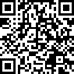 PRAYER OF GREAT THANKSGIVING AND HOLY COMMUNIONTHE LORD’S PRAYERSENT TO SERVESONG: “Joy to the World (Unspeakable Joy)”Verse 1: Joy to the world the Lord is come; Let earth receive her King; Let ev'ry heart prepare Him room; And heaven and nature sing; And heaven and nature sing; And heaven and heaven and nature singVerse 2: Joy to the world the Savior reigns; Let all their songs employ; While fields and floods rocks hills and plains; Repeat the sounding joy; Repeat the sounding joy; Repeat repeat the sounding joyChorus: Joy unspeakable joy; An overflowing well; No tongue can tell; Joy unspeakable joy; It rises in my soul; Never lets me goVerse 3: He rules the world with truth and grace; And makes the nations prove; The glorieof His righteousness; And wonders of His love; And wonders of His love; And wonders wonders of His loveBENEDICTION POSTLUDEPrayer List: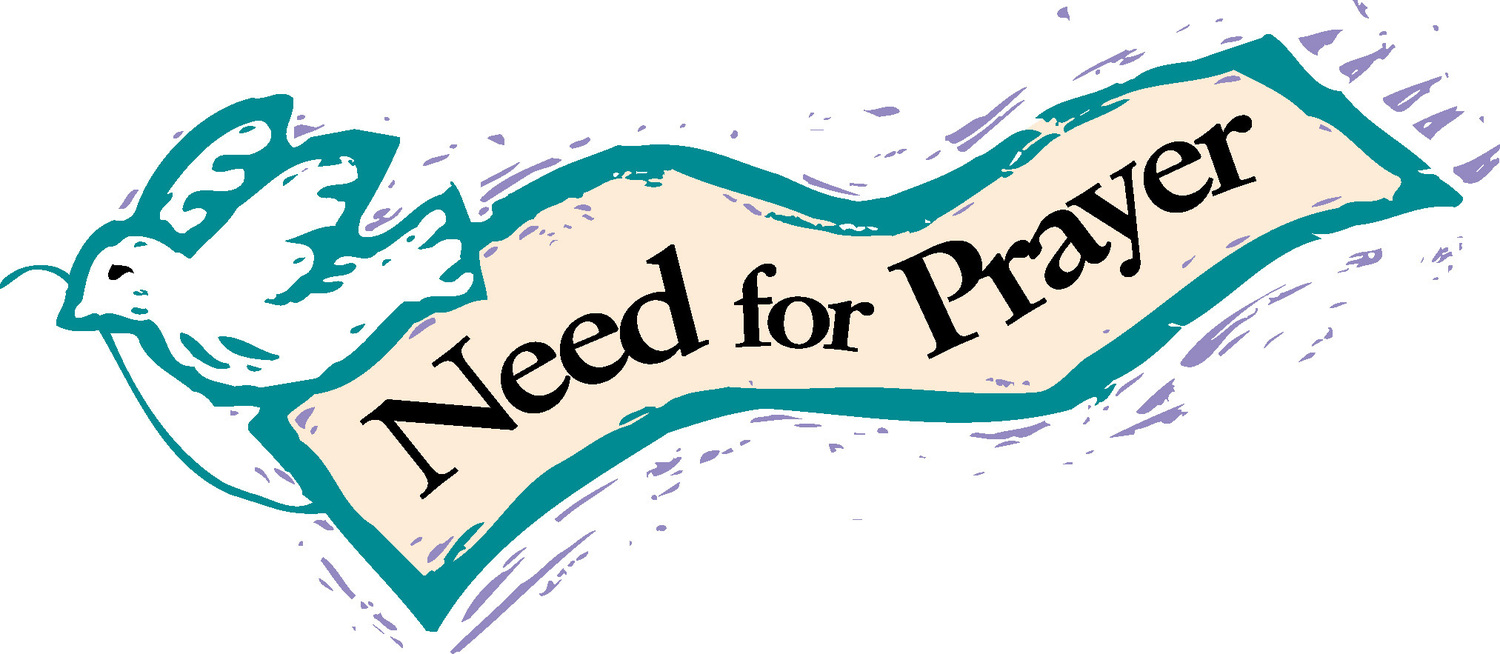 To add to our prayer list please email Pastor Tim with a brief description of your prayer.  Please indicate if you would like the prayer to be listed on an ongoing basis.  tim.hare@trumbullcc.org. ~Douglas Mihalko, Karolina Szabo’s son’s brother-in-law, diagnosed with cancer~Rev. Clayton Miller, Pastor Tim’s friend and mentor, at home with health concerns~Alex Kitchener, baby Clark, and the Kitchener family~Eric Farrell who struggles with his dialysis treatments while continuing his search for      a live kidney donor: learn more at ynhh.org/organdonation or 866-925-3897.~Lauren Magnuson whose nephew, Michael Christian Eiby Corwel, and niece, Lara   Edmondson, are both struggling with health issues.~Linda Trefz recovering from hip surgery.~Michelle Consolati, continued healing from surgery~Herb Gratrix, recovering from a fall~Lori Patrice Murray as she continues her courageous battle going through    Treatments for cancer. Please keep her and her family in your prayers.~Muirgheal Coffin, prayers for continued good health as she struggles with Epilepsy~Ilana Ofgang, health concerns~Lisa Gruttadauria, recovering from surgery~ Rose Heiser, Angela Hare’s mother, struggling with health concerns~ Caroly and Bruce Gibson to the prayer list for health concernsTHANK YOU!: A very heartfelt Thank You from the staff to the members and friends of TCC for your very generous Christmas gifts.  Your support and encouragement make being in ministry with you a joy.  We look forward to lots of good stuff to come in 2023.  Happy New Year!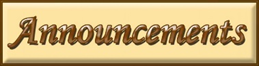 Undecorate!: We are asking for volunteers to stick around after coffee hour today to help us prepare for the season after Epiphany by removing our interior and exterior Christmas decorations.  Can you help?GOVERNING BOARD:  Jan. 10 at 7pm.Ministry Fulfillment: Jan. 12 at 7pm.Valentine's Concert and Gift Basket Raffle: Save the date for a lovely evening of music and fun: Feb. 5, 4 pm.OFFICE HOURS:  Mon. – Thursdays 9-12…Please call if you need assistance at 203-268-2433 or email tim.hare@trumbullcc.org